Edukacja zdalna z języka niemieckiego 8.11-12.11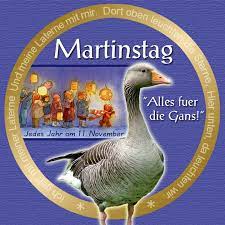 Warum feiert man Sankt Martinstag? Dlaczego świętuje się Dzień Świętego Marcina?Martin war ein guter Man. Marcin był dobrym człowiekiem.Am Martinstag isst man die Gänse. W Dniu Święteg Marcina je się gęsinę.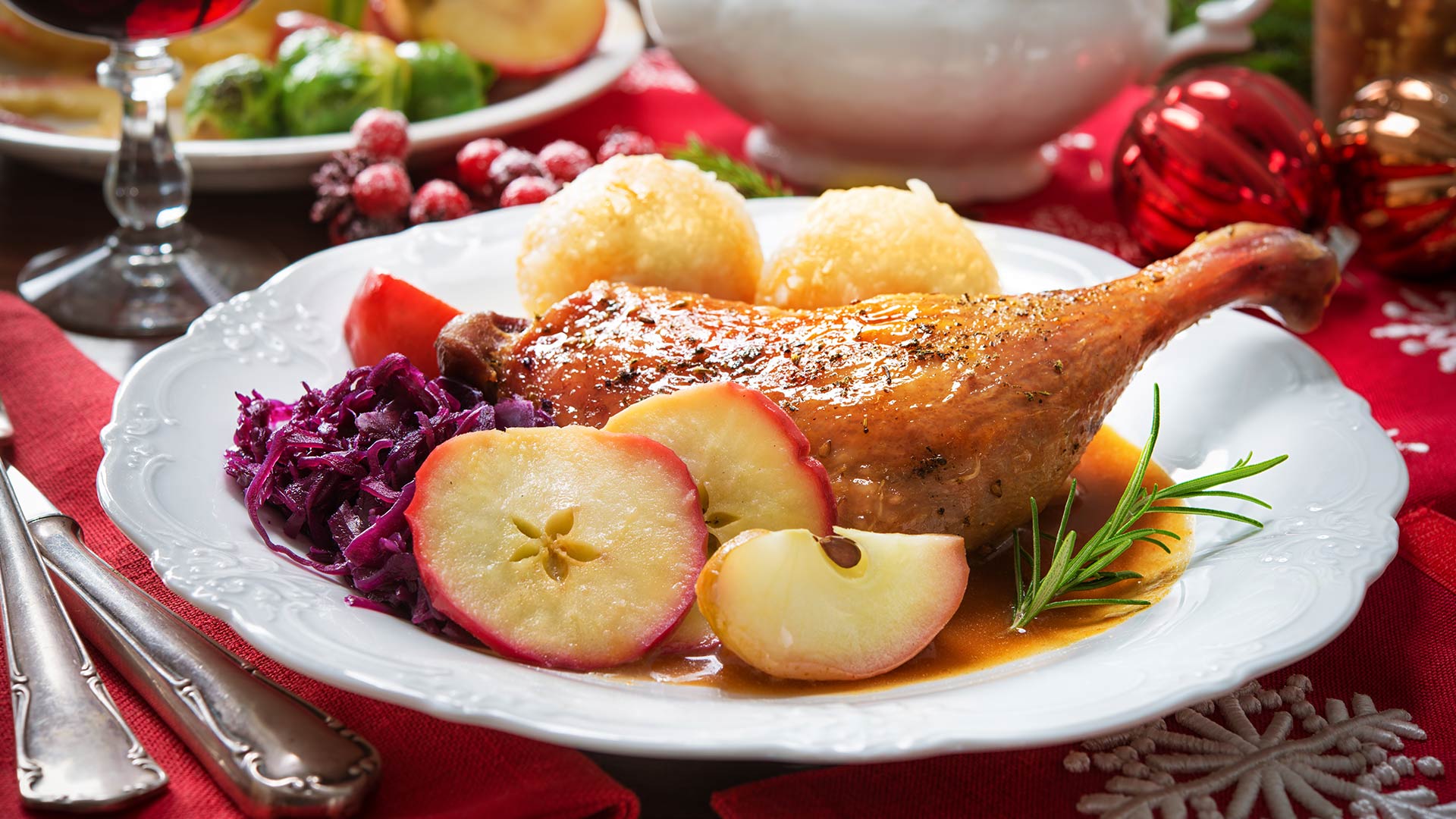 Male das Bild aus. Pokoloruj obrazek.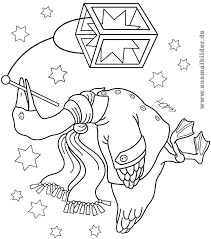 Baue die Gans. Stwórz własną gęś.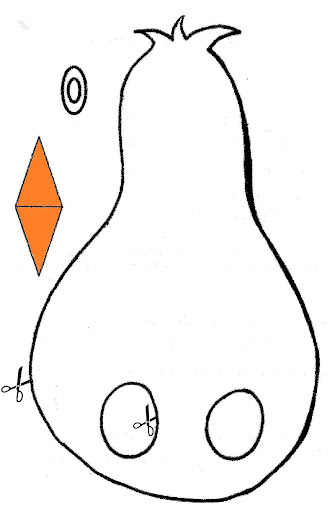 Arbeitsblatt. Karta pracy.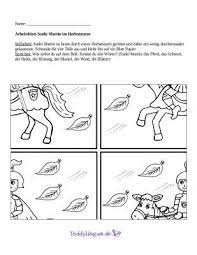 